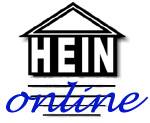 Hein-On-Lineトライアル申込書1か月間 機関トライアル申込書加工可能な文書形式（ワードなど）での提出にご協力ください。上記必要事項をご記入の上、最寄りの弊社営業部支店または下記宛にご返送ください。設定の為、申込日より開始まで数週間かかる場合があります。予めご了承下さいますようお願い申し上げます。＜取扱部店＞　　　　　　　丸善雄松堂　担当営業部・支店 ：                            機関名日本語機関名英語ご所属日本語ご所属英語ご担当者名日本語ご担当者名英語TELFAXe-mail希望開始日　　　　　　年　　　月　　　日IPアドレスオプション丸善雄松堂株式会社　学術情報ソリューション事業部　企画開発統括部〒105-0022　東京都港区海岸1-9-18国際浜松町ビル9階e-mail: e-support@maruzen.co.jp